OASIS 2019 CONCEPT SUBMISSIONS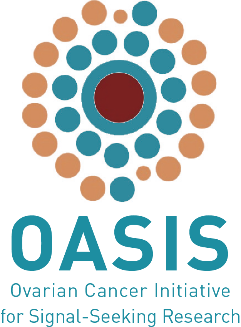 Submissions to OASIS are keenly encouraged from ALL members.The OASIS initiative provides operational support and funding for innovative signal-seeking Phase II trials in well-defined subsets of patients with recurrent ovarian cancer.enables the talent and ideas of Australian and New Zealand ovarian cancer researchers to be fostered by ANZGOGTrials submitted may be well developed and ready for review and funding or a basic idea seeking the experience of the OASIS initiative group for further development. In the 2019 funding round a maximum of $500 000 will be allocated to any single successful trial. Trials submitted may require full or partial funding from OASIS.OASIS funding is not for basic research. OASIS CRITERIA FOR RESEARCH PROJECTSAll submitted concepts must meet all criteria listed below to be considered:Please direct any questions about OASIS, concepts, or the submission and review process to Tracey MearesANZGOG Project Manager – Research Pipelineemail: research@anzgog.org.au, Phone: 0466 714 329REVIEW PROCESSBegins Tuesday 9 July 2019GUIDELINES FOR COMPLETING THE OASIS APPLICATIONCONCEPT/PROTOCOL TITLE Should be in the PICO format (i.e. the title should hold information on the Participants, Intervention and Comparison groups, and the Outcomes of the trial).BACKGROUND AND SIGNIFICANCEHave you addressed the scientific validity?Is it an important question?Size of population defined?Sufficient rationale to proceed?Is it clinically relevant?Have you searched ANZCTR and other registries?  www.anzctr.org.au or www.clinicaltrials.govSTUDY SUMMARYAims:Are they clearly stated?Trial objectivesDo they match aims?Hypotheses:Are they clearly stated?Do they match aims and objectives?Endpoints:Are they measurable?Are they suitable to answer trial questions?Provide supporting data as part of study summary.STUDY DESIGN AND STATISTICSPhase of study? NB. All studies in the OASIS Initiative must be Phase Ib or Phase II studies.Is design appropriate to address the question?Are treatment arms clearly described?What is the sample size estimate? Is the sample size justified in terms of primary endpoint?Is the study likely to detect a clinically significant difference?Has a statistician reviewed the study design? This is mandatory for OASIS concept submissions.Is the study feasible? Is it feasible to recruit the number of subjects required for the sample size in Australia and New Zealand, during a 1-2 year period? Would other countries need to be considered?Outline the proposed sources of subjects and estimated recruitment rates. Provide details about how many sites would be engaged in Australia and New Zealand, how many patients are expected to be recruited at each centre.SUBJECT POPULATIONTarget population and setting should be described briefly. Main inclusion criteria – are they clearly stated and clinically relevant?STUDY DRUG(S)Have you contacted the pharma/biotech company or manufacturer about access and/or provision of study drug?  If access to study drug will not be granted now, what are the timelines?FUNDINGIs there any financial support for the study?OTHERIs there a translational research component?Have QOL and Health Economics assessments been included?Is there collaborative support from other trials groupsINSTRUCTIONSPlease ensure that all fields are completed within the form, including a lay summary. If any information is missing, the form will be returned to the applicant for completion.1. PRINCIPAL INVESTIGATORName of Principal Investigator 
Investigator/sNames of ALL Investigators should be supplied in the surname-last format with the initial in capital.  Institutional affiliations should be indicated with superscript numbers following the author name. All affiliations should contain institution, city and country. Example:  	J Smith1, S Doe11 Department of Oncology, XYZ Hospital, Sydney, Australia Application must include a 1-page track record summary for each Investigator.2. CONCEPT OVERVIEW3. CONCEPT DETAILS(5 page limit for this section)4. FINANCIAL SUPPORTChecklist for submission:Completed OASIS Concept FormTrial budget (draft or final)Principal Investigator’s CV1-page track record summary for each Investigator8 July 2019Applications close4 October 2019Final notifications to all applicantsPhase Ib/II signal-seeking clinical trial in ovarian cancer.Study developed by ANZGOG member located in Australia or New Zealand – “home grown”Collaboratively developed international study, with a meaningful contribution by an ANZGOG  member in developing the study idea and protocol.Strong scientific rationale, with preclinical or pilot study data.Includes a translational backbone.Has potential to be expanded to / lead onto a Phase III study (if primary endpoint met).Recruitment will be completed in a reasonable timeframe (2 years or less).Requires full or partial funding support.1.ANZGOG administrative review including OASIS Initiative group if required 2.RAC Scientific review & recommendations of submissions for funding review3.ANZGOG Funding Review of RAC supported applications4.Board meet for ratification of proposed recipients5.Final notifications to all applicants – by Fri 4 October 2019Name:Organisation:Speciality:Email:Phone:Mobile:Investigator/s (list all) Affiliations (list all the institutions)Concept/Protocol TitleStudy Phase  Phase Ib      Phase II      Other   Ovarian Cancer subset     None  _____________________________________________________Is this submission:    For RAC review and OASIS grant funding?    A new idea requiring ANZGOG support for development into a concept for later funding?Is this submission:    For RAC review and OASIS grant funding?    A new idea requiring ANZGOG support for development into a concept for later funding?MANDATORY: Lay summary for consumer review (250 words)MANDATORY: Lay summary for consumer review (250 words)Background and Significance (including preliminary data)Study Summary Aims:Hypothesis:Objectives:Endpoints:Subject PopulationStudy ProceduresStatistical Considerations (including sample size estimate and justification):
Have you received statistical input for your study design, sample size etc.?   Yes      No      
NB. Statistical review/input must be sought prior to concept submission.
Feasibility (Please consider access to study drug, recruitment timelines, competing studies, funding. When considering recruitment, please take into account incidence rate and size of population in Australia and New Zealand.)Feasibility (Please consider access to study drug, recruitment timelines, competing studies, funding. When considering recruitment, please take into account incidence rate and size of population in Australia and New Zealand.)Biospecimen Collection/Translational Research Considerations
Biospecimen Collection/Translational Research Considerations
Quality of Life Assessment (if applicable)
Quality of Life Assessment (if applicable)
Health Economics (if applicable)Health Economics (if applicable)Draft Protocol (if available)Attached:    Yes  No    In development:    Yes     NoFUNDINGDraft budget must be attached (mandatory).Will the OASIS grant being sought fully or partially fund your concept? Fully     Partially      No funding soughtIf the OASIS funding does not cover all costs:Do you have any other confirmed sources of funding?E.g.: Local Institution, PI Trust Fund, International Collaborative Trial Group, Other No    YesProvide details of confirmed or pending funding: Is ANZGOG support to secure additional funding for your concept of interest to you? E.g.: pharma/industry funding, MRFF, philanthropic funds, government grants. No    YesPHARMA SUPPORT    Study Drug(s) & Pharma Company(ies) DetailsDoes this concept include the use of prescription medicines? No    YesIf yes, Drug(s):                                 Company(ies):Have you had discussions with the manufacturer about:Pharma contact:List of other significant collaborators, including CRGsAny other comments